群別農業類群科目名稱染料作物利用實習授課班級休閒三時間地點崇實高工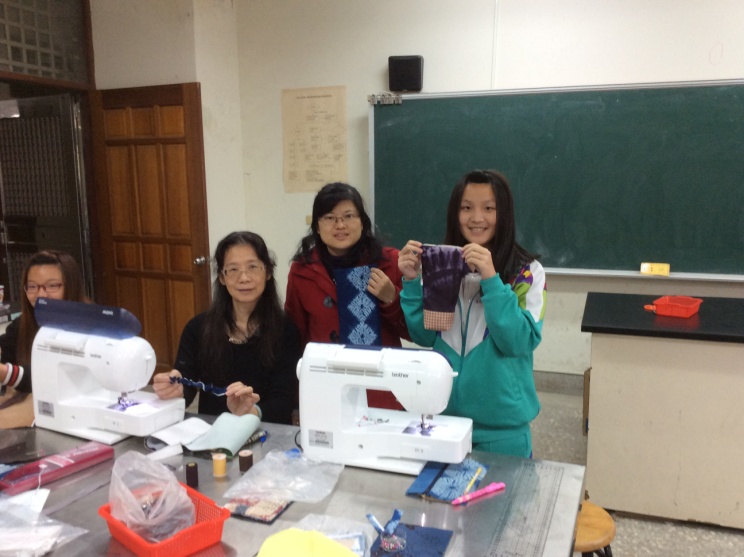 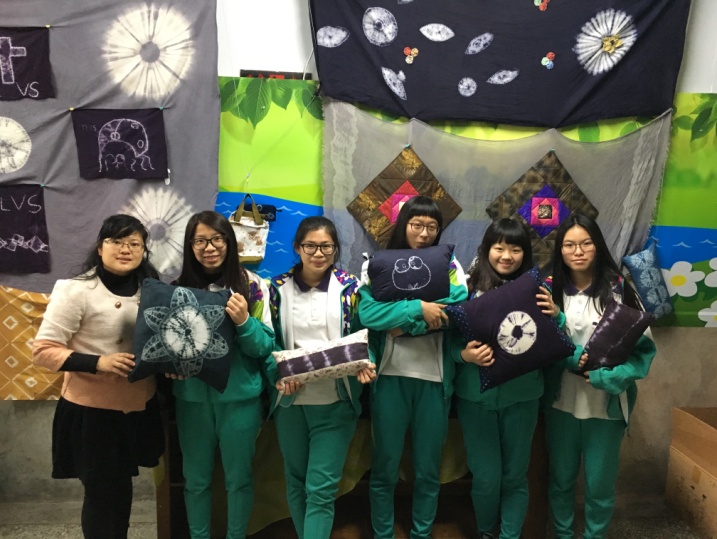 單元名稱:墨水樹水壺束口袋單元名稱:墨水樹水壺束口袋單元名稱:員農圖書館美展展覽單元名稱:員農圖書館美展展覽圖25墨水樹水壺束口袋成果照片圖25墨水樹水壺束口袋成果照片圖26 員農圖書館成果照片圖26 員農圖書館成果照片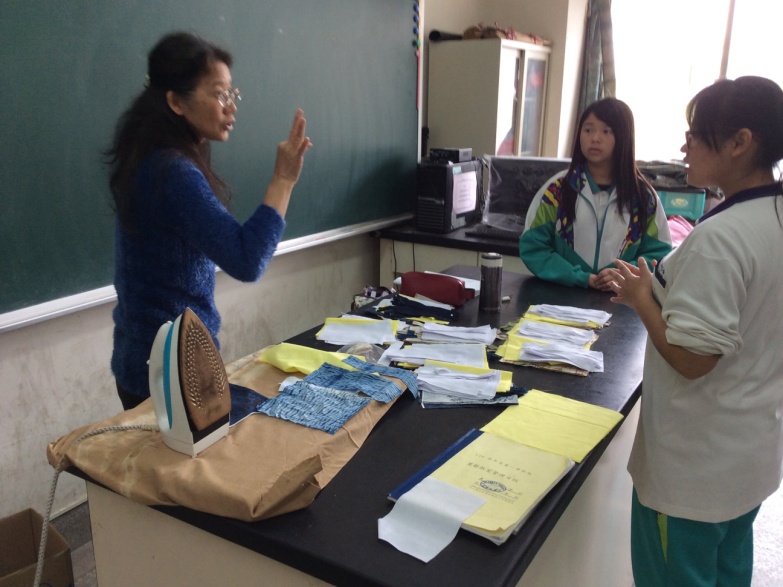 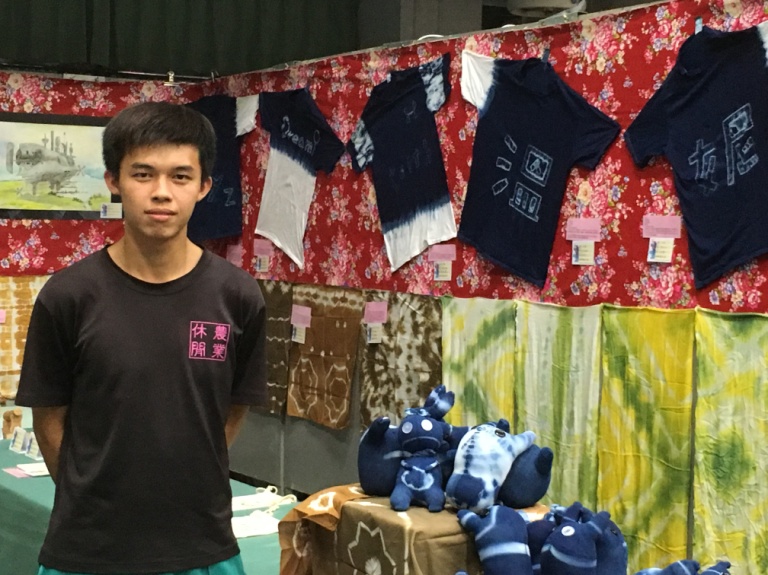 單元名稱:染拼布雙拉零錢包單元名稱:染拼布雙拉零錢包單元名稱:員林市美展展覽單元名稱:員林市美展展覽圖27染拼布雙拉零錢包成果照片圖27染拼布雙拉零錢包成果照片圖28 員林市美展成果照片圖28 員林市美展成果照片